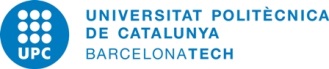 L’estudiant/a, COGNOM1 COGNOM2, NOM amb DNI/Passaport / NIE, Està matriculat del l’assignatura corresponent al desenvolupament del treball final d’estudis: “Títol del Treball”, en el centre docent: NOM CENTRE. Té una matrícula vigent d’una o més assignatures, en el centre docent: NOM CENTREPer tal d’elaborar part del contingut del treball final d’estudis és necessari la presència de l’estudiant en les instal·lacions de: NOM EMPRESA, I DOMICILI.És per aquest motiu que us sol·licitem que li permeteu accedir a les vostres instal·lacions i que l’ajudeu en tot el que estigui a les vostres mans. Des del nostre centre us agraïm la vostra col·laboració.Amb aquesta finalitat, us informem que, tractant-se de tasques associades al desenvolupament del treball final d’estudi, l’estudiant te coberta qualsevol lesió corporal que pateixi amb ocasió de les activitats directa o indirectament relacionades amb la seva condició d’estudiant, sempre que hagin estat organitzades pel centre docent, atesa la seva situació d'alta al règim de (marqueu l'opció que correspongui):Atentament,Barcelona, .......... de ............................ de 						Aquest document te validesa fins la data de defensa del projecte per l’estudiant o fins el proper dia 31 de gener, en cas de matrícula del primer quadrimestre, o fins el 14 de setembre en cas de matrícula del segon quadrimestre.En ambdós casos el termini es pot ampliar fins el 31 de maig o el 31 d'octubre, respectivament.la cobertura de l’assegurança escolar obligatòria la cobertura de l’assegurança d’accidents La directora del Centre			Nom:			El Director del  projectee-mail:Per l’empresa:Nom:Càrrec:L’estudiant